The aim of the Intensive Blended Programme is to develop educational and preventive content on cyber security, tailored for development in social networks.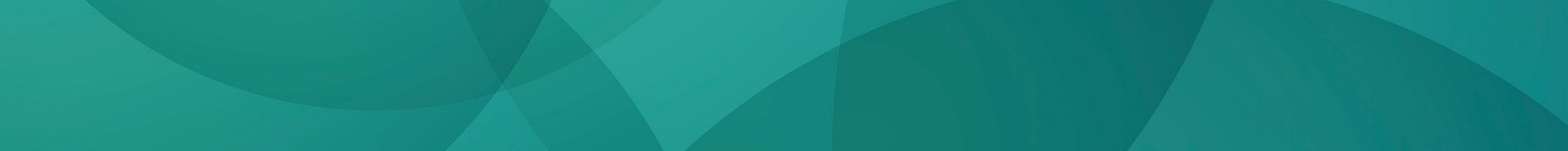 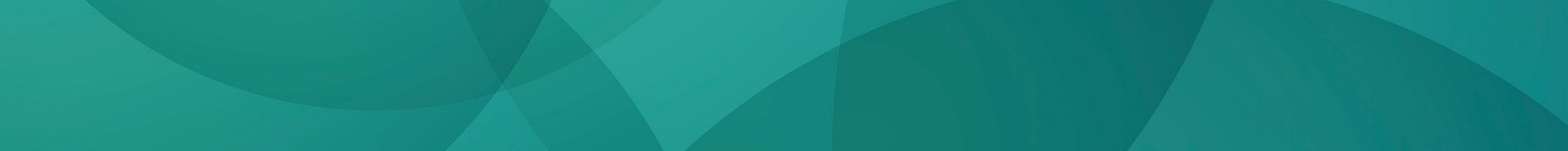             The IBP is targeted for students studying Multimedia Technology, Advertising Technology,             Communication and Marketing.Online training: 9-20 October 2023Live training: 23-27 October 2023› Objectives:           1.To create content on safe browsing on the Internet and prevention of theft and scams.  	 2. To create educational and preventive content for the general public, applying acquired              knowledge of ICT, cyber security, marketing, and media technologies.           3. To analyse and systemise information related to cyber security.           4. To deepen knowledge and master the principles of communication development.› Learning outcomes and competences:Development of preventive educational content for dissemination on social networks;Ability to apply knowledge and principles of cyber security, communication, marketing, media technology, and green ideas to the creation and dissemination of preventive educational content;Ability to analyse and sistematise information.The IBP will consist of online and live training.› 9-20 October 2023Online training will be dedicated to mastering the theoretical basics of cyber security and          communication; analysing similar communication tools and developing a plan to reach the         target audience and retain their attention; identifying social groups to be targeted with          preventive information, etc.› 23-27 October 2023           Live training is for the implementation of the plan and development of preventive content.› Prerequisites:Ability to analyse and systematise information. Proficiency in graphic design and video editing. At least a B1 level of English is desirable.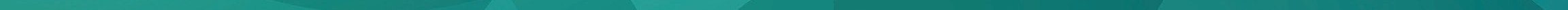 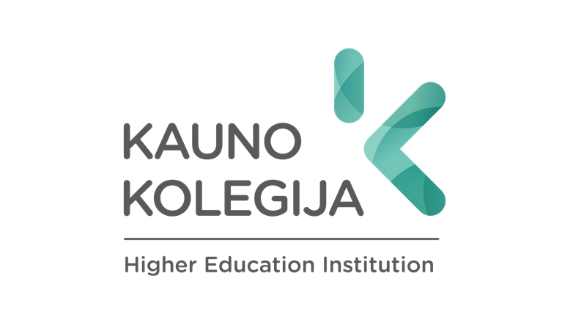 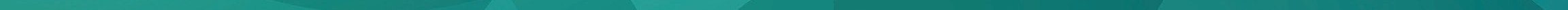 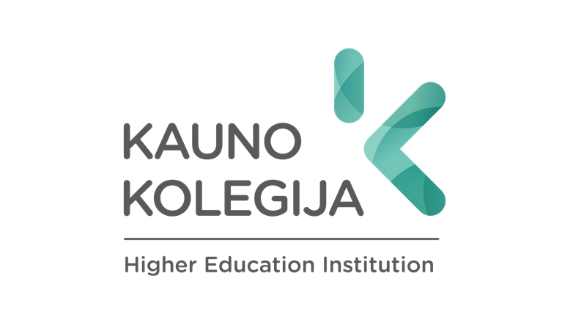 ›  Registration  https://forms.gle/HNnuvMxkkAW4b3dD8DateActivityTeacherTeacherDuration in hoursDuration in hoursSubjectOnline trainingOnline trainingOnline trainingOnline trainingOnline trainingOnline trainingOnline trainingOnline training09/10/2023-20/10/2023Online lecturesTBCMindaugas ZmitrulevičiusMindaugas Zmitrulevičius1,51,5Safe passwords09/10/2023-20/10/2023Online lecturesTBCMindaugas ZmitrulevičiusMindaugas Zmitrulevičius1,51,5Phishing attacks09/10/2023-20/10/2023Online lecturesTBCMindaugas ZmitrulevičiusMindaugas Zmitrulevičius1,51,5Social engineering09/10/2023-20/10/2023Online lecturesTBCMindaugas ZmitrulevičiusMindaugas Zmitrulevičius1,51,5Safe browsing09/10/2023-20/10/2023Online lecturesTBCSocial networking09/10/2023-20/10/2023Online lecturesTBCEducational content09/10/2023-20/10/2023Self-study/preparation for live trainingSelf-study/preparation for live trainingSelf-study/preparation for live trainingSelf-study/preparation for live trainingSelf-study/preparation for live trainingSelf-study/preparation for live trainingSelf-study/preparation for live trainingLive training at Kauno kolegijaLive training at Kauno kolegijaLive training at Kauno kolegijaLive training at Kauno kolegijaLive training at Kauno kolegijaLive training at Kauno kolegijaLive training at Kauno kolegijaLive training at Kauno kolegija23/10/2023-27/10/2023Live week  at KK23/10/202323/10/2023Meeting with participants, discussions23/10/2023-27/10/2023Live week  at KK24/10/202324/10/2023Field trip to the company, workshops23/10/2023-27/10/2023Live week  at KK25/10/202325/10/2023Workshops23/10/2023-27/10/2023Live week  at KK26/10/202326/10/2023Workshops23/10/2023-27/10/2023Live week  at KK27/10/202327/10/2023Presentation of projects